POUK PRI PREDMETU ŠPORT ZA UČENCE OD 4. DO 9. RAZREDA OŠ LJUBEČNA(23.3.2020 ─29.3.2020)DNEVNIK AKTIVNOSTIVse vpisujte v tabelo aktivnosti, ki je priložena. Prazno spodnjo tabelo uporabite za svoj dnevnik aktivnosti. Lahko jo naredite sami ali natisnete. Izpolnjena tabela je primer, kako naj bi konec tedna izgledala vaša tabela. Mogoče jo lahko še bolj dopolnite? Tabelo aktivnosti obvezno prinesite na prvo uro športa, kjer jo bomo skupaj pregledali.Za gimnastične vaje oz. ogrevanje uporabite vaje, ki jih delamo na začetku ur športa ali kaj inovativnega, in naj traja vsaj 5 minut. Med ostale telesne aktivnosti štejejo kakršnekoli aktivnosti, kjer se poveča srčni utrip:- daljši sprehod v naravi,- hitra hoja,- hoja v hrib, po stopnicah,- tek,- kolesarjenje,- ples,- igre z loparji,- igre z žogo,- dihalne vaje,- različni poskoki s kolebnico, z vrvjo,- sobno kolo,- razna opravila na kmetiji, v delavnici, na vrtu,- čiščenje oken, sobe, hiše, stanovanja,- pospravljanje drv in - ostale aktivnosti.Vsekakor pa ostanite v krogu svojih najbližjih.Na spodnji povezavi vam še pošiljamo nekaj priporočil s strani SLOfit-a v sodelovanju z NIJZ in vas prosimo, da se jih dosledno držite.http://www.slofit.org/slofit-nasvet/ArticleID/187/Priporočila-o-telesni-dejavnosti-v-času-širjenja-korona-virusaLep športni pozdrav!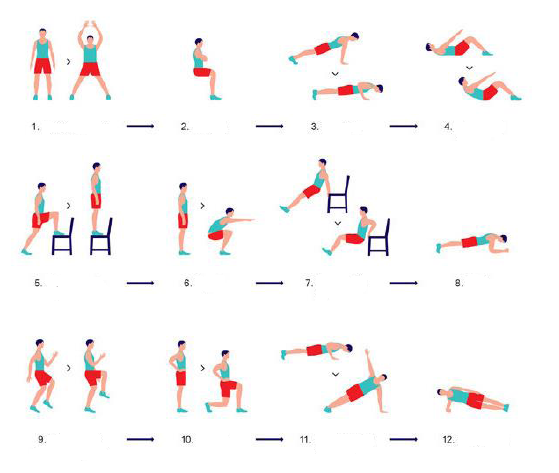 Na sliki imate 12 različnih osnovnih vaj za moč. Sami si izberite dnevno vsaj 4 različne vaje in jih poskušajte opraviti. Posamezno vajo izvajajte 40 sekund. Med vsako vajo imejte vsaj 30 sekund odmora. Ko opravite vse 4 vaje, celoten vaš izbor vaj ponovite in s tem zaključite z vajami za moč tisti dan. V enem tednu morate opraviti vseh 12 vaj. Če boste opravili več vaj, še toliko boljše za vas.Nazorno poglejte skico in jo poskušajte ponoviti. Za lažjo predstavo smo vsako vajo še na kratko opisali.1. vaja – jumping jacks (poskoki na mestu z nogami skupaj-narazen, vključiš tudi roke)2. vaja – ob steni držiš položaj smučarja (smukaška preža)3. vaja – široka skleca (ko več ne gre, samo držiš položaj za skleco)4. vaja – trebušnjaki (noge so na tleh, minimalni dvig trupa od tal)5. vaja – stopiš z nogo na stol in nazaj dol, izmenjuješ noge (pazi, da imaš stol postavljen na nedrseči podlagi, lahko ga postaviš tudi ob steno)6. vaja – počep, noge v širini ramen (roke pred telesom)7. vaja – sklek, roke v širini ramen, prsti na nogah dvignjeni od podlage, upogib komolca in dvig v izteg (lažja različica: z iztegnjenimi rokami drži položaj, kot je na zgornji sliki)8. vaja – plank oz. miza (napete trebušne mišice)9. vaja – visoki skipping na mestu (ko več ne gre, preideš v nizek skipping)10. vaja – izpadni korak naprej z levo/desno nogo (napete trebušne mišice, roke v bokih)11. vaja – položaj za skleco, roke iztegnjene in odpiranje v levo/desno stran z dvigom roke proti navzgor)12. vaja – stranski plank (držiš boke visoko nad tlemi, po 20 sekundah zamenjaš stran)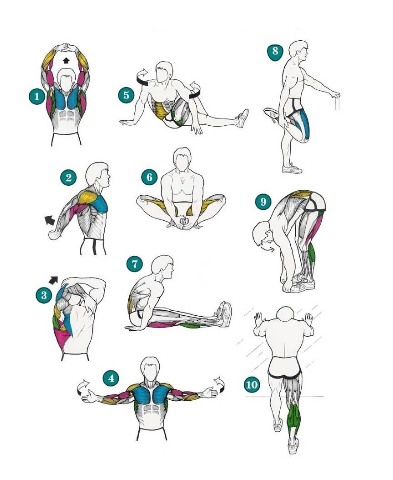 Na sliki najdete primere razteznih gimnastičnih vaj za najpomembnejše mišice v telesu.Po zaključku aktivnosti naredite še 4 raztezne vaje. Poskušajte sami ugotoviti, katere raztezne vaje bi bile najbolj primerne glede na vaš predhodni izbor vaj za moč oz. aktivnost. Ko izvajate raztezno vajo, zadržite le-to vsaj 10 sekund.DANGIMNASTIČNE VAJE, VAJE ZA MOČTELESNA AKTIVNOSTTELESNA AKTIVNOSTčas trajanja (minute)PONEDELJEKTOREKSREDAČETRTEKPETEKSOBOTANEDELJADANGIMNASTIČNE VAJE, VAJE ZA MOČTELESNA AKTIVNOSTčas trajanja (minute)čas trajanja (minute)PONEDELJEK23.3.2020Tek v naraviRaztezne vaje: 7, 1020 min1 min20 min1 minTOREK24.3.2020Ogrevanje: gimnastične vaje na mestuVaje za moč: 1, 5, 7, 8 Raztezne vaje: 8, 7, 3, 45 min8 min3 min5 min8 min3 minSREDA25.3.2020Hitra hojaRaztezne vaje: 10, 860 min1 min60 min1 minČETRTEK26.3.2020Ogrevanje: gimnastične vaje v teku v dnevni sobiVaje za moč: 2, 3, 9, 12Raztezne vaje: 1, 5, 10, 4Delo na vrtuRaztezne vaje: 9, 15 min + 60 min8 min + 1 min3 min5 min + 60 min8 min + 1 min3 minPETEK27.3.2020Ogrevanje: skoki s kolebnicoVaje za moč: 4, 6, 10, 11Raztezne vaje: 6, 9, 3, 23 min8 min3 min3 min8 min3 minSOBOTA28.3.2020Pospravljanje sobe15 min15 minNEDELJA29.3.2020Sprehod v gozd50 min50 min